На территории Петрозаводского городского округа ведутся работы по созданию промышленной площадки площадью 32 га.Промышленная площадка находится в районе транспортной развязки Суоярвского и Пряжинского шоссе в г. Петрозаводске, в непосредственной близости от федеральной трассы Ml 8 (Санкт-Петербург - Мурманск). Промышленная площадка включена в мероприятия Федеральной целевой программы «Развитие Республики Карелия на период до 2020 года» (далее - ФЦП). В рамках мероприятий ФЦП промышленная площадка будет подключена к инфраструктуре, необходимой для ведения производственной деятельности.В настоящее время ведутся работы по технологическому присоединению промышленной площадки к инженерным сетям - газоснабжения (подключение к природному газу практически завершено), централизованной системе водоснабжения и водоотведения, присоединению энергопринимающих устройств. Окончательный срок реализации мероприятий по созданию промышленной площадки намечен на 2019 год, однако уже к концу 2017 года планируется частичный ввод промышленной площадки в эксплуатацию.Прошу рассмотреть возможность размещения информации на официальном сайте муниципального образования г. Гатчина о создаваемой на территории Петрозаводского городского округа промышленной площадке площадью 32 га.Полагаю, что предпринимательскому сообществу г. Гатчина будет интересно развивать бизнес и размещать производственные мощности с максимальными удобствами и минимальными затратами на промышленной площадке в г. Петрозаводске.С паспортом промышленной площадки можно ознакомиться на сайте Администрации Петрозаводского городского округа http://petrozavodsk-mo.ru в разделе «Деятельность» «Экономическое развитие» «Бизнес и инвестиции»«Каталог свободных инвестиционных площадок, предлагаемых Администрацией и иными лицами».Выражаю надежду на взаимодействие и сотрудничество.Приложение:Паспорт промышленной площадки в районе транспортной развязки Суоярвского и Пряжинского шоссе на 2 л. в 1 экз.И.Ю. МирошникСхема расположения промышленной площадки на 1 л. в 1 экз.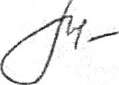 Глава Петрозаводского городского округа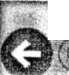 и Ч1Ци.|Щ|1.|.' ■ I-iHP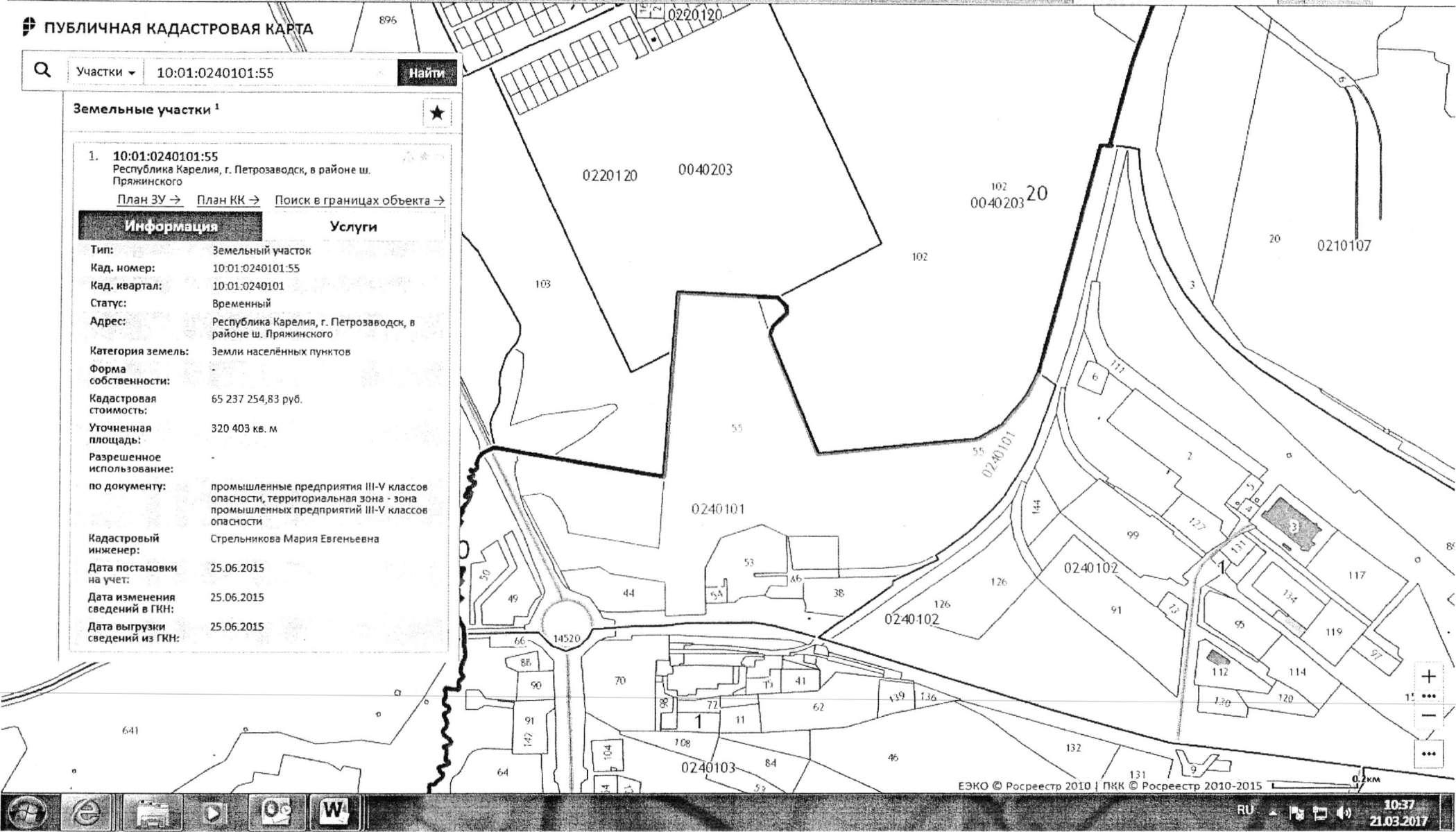 https://pkk5.rQsreestr.ru/-x=38Q9656.603276934&y=SSl P " ft С [ gj Главная страниц»	0 Новости Петрозаводска 21 м... ! &!публичная кадастровая карта., '' Публичная кадастровая ка... X——	——	щ i.., и.». ..ли l. 	■ 1 	 ■ ЯЧ ••!—•>» 'I»»»»		 ■■■<—T- 	...—..	I	Паспорт промышленной площадки в районе транспортной развязки Суоярвского и Пряжинского шоссе (greenfield)(по состоянию на 31.12.2016)ХарактеристикиХарактеристикиОписаниеМесто реализации проектаСубъект Российской ФедерацииРеспублика КарелияМесто реализации проектаАдресг. Петрозаводск, в районе Пряжинского шоссеМесто реализации проектаХарактеристики земельного участка (месторасположение, площадь, тип земли, права на землю, разрешенное использование)Кадастровый номер: 10:01:0240101:55Общая площадь: 320 403 кв. мКатегория земель: земли населенных пунктовРазрешенное использование: промышленные предприятия III-V кл. оп. Основные виды разрешенного использования:промышленные предприятия III - V классов опасности;склады и оптовые базы III - V классов опасностипредприятия общественного питания, связанные с непосредственным обслуживанием предприятий;административные здания предприятий;мастерские автосервиса, станции технического обслуживания, автомобильные мойки;научно-производственные учреждения;санитарно-тсхнические сооружения;пожарные депо;ветлечебницы, приюты для животных;паркингиобъекты инженерной и транспортной инфраструктуры Условно-разрешенные виды использования: нет Вспомогательные виды разрешенного использования:демонстрационные и выставочные площадки продукции;погрузо-разгрузочные площадки;питомники растений для озеленения предприятия и санитарно-защитных зон;паркинги;объекты транспортной и инженерной инфраструктуры [01];- зелёные насажденияОграничения использования земельных участков и объектов капитального строительства: Часть земельного участка расположена на территориях санитарно-защитных зон карьера «Сулажгорский», скотомогильника в районе Сулажгорского карьера, Сулажгорского завода силикатного кирпича, ЗАО «Карелиянефтепродукт» и железной дороги.Организатор проектаНаименованиеУчасток предоставлен в безвозмездное пользование Управлению капитального строительства при Министерстве строительства, жилищно-коммунального хозяйства и энергетики, которое выступает государственным заказчиком по строительству инфраструктурного обеспечения промышленной площадки.Почтовый адрес, телефон, факс, e-mail185028, Республика Карелия, г. Петрозаводск, ул. Антикайнена, 1А Телефон: +7 (814-2) 78-51-57 Факс: +7 (814-2)78-51-60 E-mail: minstroy@karelia.ruКонтактное лицоГосударственная поддержкаПланируемые виды поддержки и их объемы (в т.ч. муниципальной)Федеральная целевая программа «Развитие Республики Карелия на период до 2020 года», утвержденная постановлением Правительства Российской Федерации от 09.06.2015 № 570 (далее - ФЦП), предусматривает формирование инвестиционной площадки на территории Петрозаводского городского округа. На инфраструктурное обеспечение промышленной площадки в районе Суоярвского шоссе запланированы средства федерального бюджета (субсидия) - 897,8 млн. руб., средства консолидированного бюджете Республики Карелия - 47,3 млн. руб.Описание проектаЦель проектаПодготовка территории для размещения и функционирования производственных мощностей резидентов промышленной инвестиционной площадки, в виде подготовленного участка земли с полным внешним инфраструктурным обеспечением.Описание проектаОсновные характеристики проектаТерритория промышленной площадки должна включать в себя общие объекты инфраструктуры, такие как дороги, стоянки для большегрузных автомобилей, объекты электро- и газоснабжения, водозаборный узел, а также очистные сооружения.Описание проектаПотенциальные резидентыПоиск и привлечение резидентов осуществляет ОАО «Корпорация развития Республики Карелия», которая определена в качестве администратора площадки. В качестве потенциальных инвесторов на данную площадку предложены:ООО «ЛЕМПИ КОТИ» (производство деревянных строительных конструкций, включая сборные деревянные строения);ООО «Северный Альянс» (производство строительных материалов из камня); ООО «ЭНЕРГОРЕСУРС-Т» (производство электродвигателей, генераторов, трансформаторов, электрических печей);ООО «Торговый Дом Антеко» (организация производства базальтового непрерывного волокна и дорожных геотекстильных сеток); производство мягкой мебели.Наличие и нфраструктурыАвтомобильные дороги Железнодорожные линиидаРасстояние до терминала разгрузки ж/д транспорта 7,2 км.Наличие и нфраструктурыАвиасообщениеРасстояние до ближайшего аэропорта 6,5 км.Наличие и нфраструктурыВодное сообщениеРасстояние до речного порта 9,3 км.Расстояние до морского порта (Санкт-Петербург) 420 км.Наличие и нфраструктурыГазоснабжение (общая мощность/свободная мощность, источник)Газоснабжение возможно от действующего подземного газопровода высокого давления (в настоящее время рабочее давление в газопроводе - среднее) Ду-400мм объекта «Газопровод межпоселковый ГРС «Северная» - Сулажгорский кирпичный завод - пос. Мелиоративный - пос. Шуя - ст. Шуйская Прионежского района РК», снабжаемая газом от ГРС «Северная»Наличие и нфраструктурыВодоснабжение, водоотведениеТехнические условия подключения к сетям водопровода и канализации ОАО «ПКС-(общая мощность/свободная мощность, источник)Водоканал» от 03.03.2015 №131.00-0/489 на макс, нагрузку 43, 5 куб. м/сут. и менее 10 куб. м/час.Электроснабжение (общая мощность/свободная мощность, источник)Возможность технологического присоединения второй категории надежности, мощность 15 МВт.Теплоснабжение (общая мощность/свободная мощность, источник)нетКаналы связи, описание (телефон, интернет оптоволоконный, интернет спутниковый)нетУтилизация отходовСтроительные и бытовые отходы вывозятся на городскую свалку в районе м. Орзега. Разрешение на вывоз мусора необходимо получить в ПМУГ1 «Автоспецтранс» (Вытегорское шоссе, д. 82, тел. 57-18-89)Тарифная политикаАрендная плата за земельный участок, руб./м2 годне определенаТарифная политикаАренда производственных помещений, руб./м2 годТарифная политикаВодоснабжение, руб./м3Тарифная политикаВодоотведение, руб./м3Тарифная политикаЭлектроснабжение, руб./кВтТарифная политикаТеплоснабжение, руб./ГкаллТарифная политикаГазоснабжение, руб/1000м3Управляющая компанияНаименованиене определенаУправляющая компанияЮридический адрес, телефон, факс, e-mailУправляющая компанияКонтактное лицоБазовые услугиуправляющейкомпанииПродажа земельного участкаБазовые услугиуправляющейкомпании(да/нет)Базовые услугиуправляющейкомпанииСдача в аренду земельного участка (да/нет)Базовые услугиуправляющейкомпанииСдача в аренду готовых производственных помещений (да/нет)Базовые услугиуправляющейкомпанииСтроительство готовых производственных зданий под ключ (услуга built-to-suit)Дополнительные услугиУправляющей компанииЛогистические услуги (да/нет)Дополнительные услугиУправляющей компанииПодбор персонала (да/нет)Дополнительные услугиУправляющей компанииСодержание и эксплуатация объектов общего пользования (да/нет)Дополнительные услугиУправляющей компанииОхранные услуги (да/нет)Дополнительные услугиУправляющей компанииЮридические услуги (да/нет)Дополнительные услугиУправляющей компанииКонсалтинговые услуги (да/нет)Дополнительные услугиУправляющей компанииИТ-услуги (да/нет)Дополнительные услугиУправляющей компанииУборка территории, вывоз мусора (да/нет)Маркетинговая составляющаяПочему проект будет востребованДефицит свободных земельных участков с подведенной инфраструктурой.Общая информация о муниципальном образованииОбщая информация о муниципальном образованииГород Петрозаводск — административный, промышленный, туристический, научный и культурный центр Республики Карелия, расположен на берегу Онежского озера. Площадь города —-135 км2. Численность населения по состоянию на 01.01.2016 - 277 117 человек, что составляет порядка 42% от всего населения Республики Карелия. Инвестиционная привлекательность Петрозаводска обусловлена:доминирующим положением Петрозаводска в экономике региона, концентрацией инфраструктурных, трудовых и иных ресурсов в республиканском центре;возможностью реализации инвестиционных проектов в широком спектре отраслей;наличием стратегического документа, определяющего задачи и цели социально- экономического развития города, а также активным участием в программах и проектах федерального и регионального уровня;наличием инфраструктуры (свободных инвестиционных площадок - Greenfield, Brownfield) для размещения производственных объектов;наличием специализированного структурного подразделения по работе с инвесторами, сопровождением инвестиционных проектов;эффективным взаимодействием с институтами сопровождения и поддержки субъектовпредпринимательской и инвестиционной деятельности, с государственными органами исполнительной власти Республики Карелия, с бизнес-сообществом;наличием системы мер государственной поддержки субъектов предпринимательской и инвестиционной деятельности, в рамках проработанной нормативной правовой и законодательной базы на республиканском уровне (базовый инвестиционный Закон Республики Карелия от 5 марта 2013 года№ 1687-ЗРК «О государственной поддержке инвестиционной деятельности в Республике Карелия»);уровнем развития финансовой инфраструктуры города;потенциалом и возможностями системы среднего и высшего профессионального образования города обеспечить потребности существующих и развивающихся отраслейэкономики в квалифицированных кадрах;- открытостью и доступностью информации, представленной на интернет-сайтеАдминистрации Петрозаводского городского округа;- реальной доступностью для инвесторов высших должностных лиц АдминистрацииПетрозаводского городского округа;- геополитическим положением.